  Iuliana Madalina Nitu     ASSOCIATE/ ROMA    T: +39 0636227365    E: mnitu@tonucci.com     www.tonucci.comAree di attivitàContenzioso, arbitrati e mediazione.Contrattualistica commerciale.Crisi d’impresa.Esperienza professionaleHa iniziato a collaborare con lo studio dal 2022. In precedenza, ha svolto la propria attività professionale    presso studi legali italiani in materia di diritto civile, fallimentare e bancario.Formazione Laurea magistrale in Giurisprudenza cum laude, presso l’Università degli Studi Roma Tre (2020).   TitoliIscritta all’Ordine degli Avvocati di Roma (2023).LingueItaliano (madrelingua).Romeno (madrelingua).Inglese.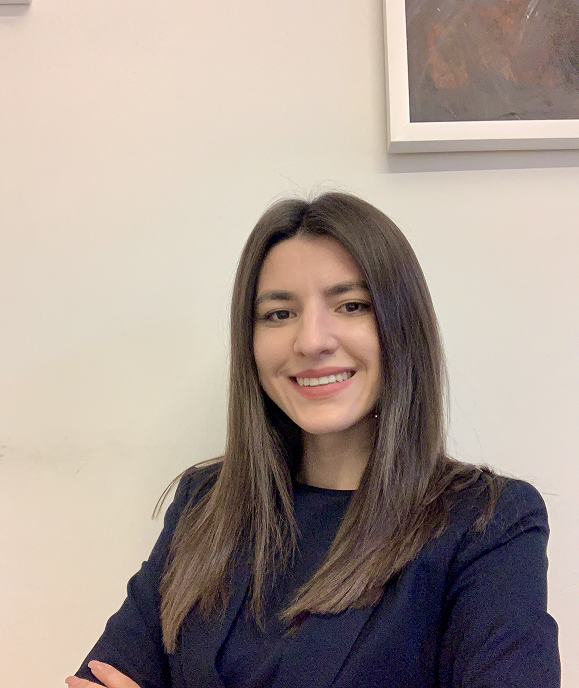 